Chalfont St Giles Gardens AssociationHints on Showing FlowersThe ideal time to cut flowers is in the evening. Cut with as much stem as possible.Remove side shoots, leaves and unwanted buds and place in a container of clean deep water, overnight if possible. 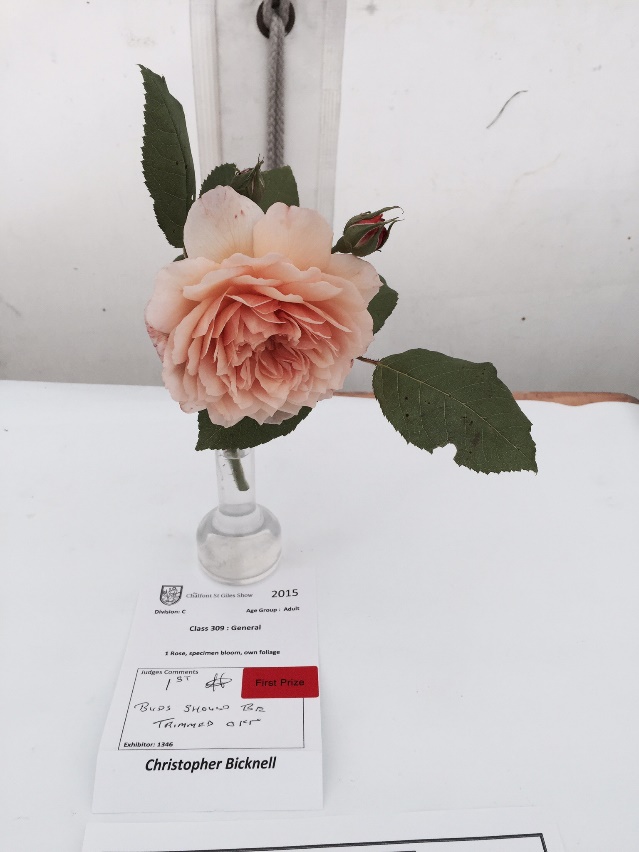 If necessary, use supports to help transport flowers and take spares just in case. Flowers should be shown with straight stems and ensure the stems are neither too long or too short.There should be no marks on either the petals or the leaves. Remove any damaged foliage or flowers. Blooms should face the same direction unless the class calls for “all round effect”. 